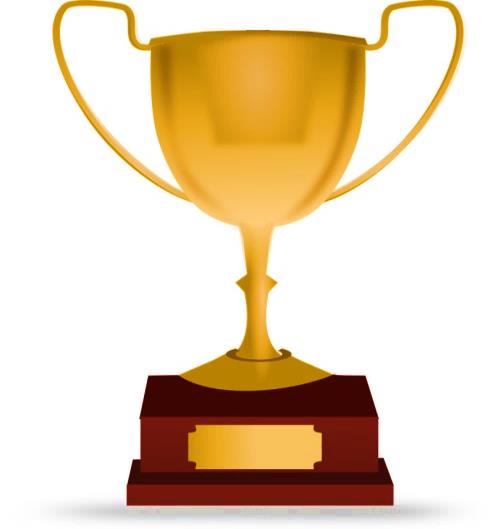 The McCalmont CupNominations are invited for the 2019/20 McCalmont Cup, which is awarded each year by the Parish Council to an individual or community group in recognition of their voluntary service or positive contribution to and/or participation in Cheveley community life.Written nominations should be sent with supporting evidence or statement of facts to Mrs Marilyn Strand at clerk@cheveley-pc.gov.uk no later than Thursday 28th March 2019.  The Cup will be presented at the Annual Parish Meeting in May, to be held at the Community Room, Cheveley Primary School.